KFUM-spejdernes [gruppenavn] (i bynavn) har plads til flere familier - måske er det noget for jer?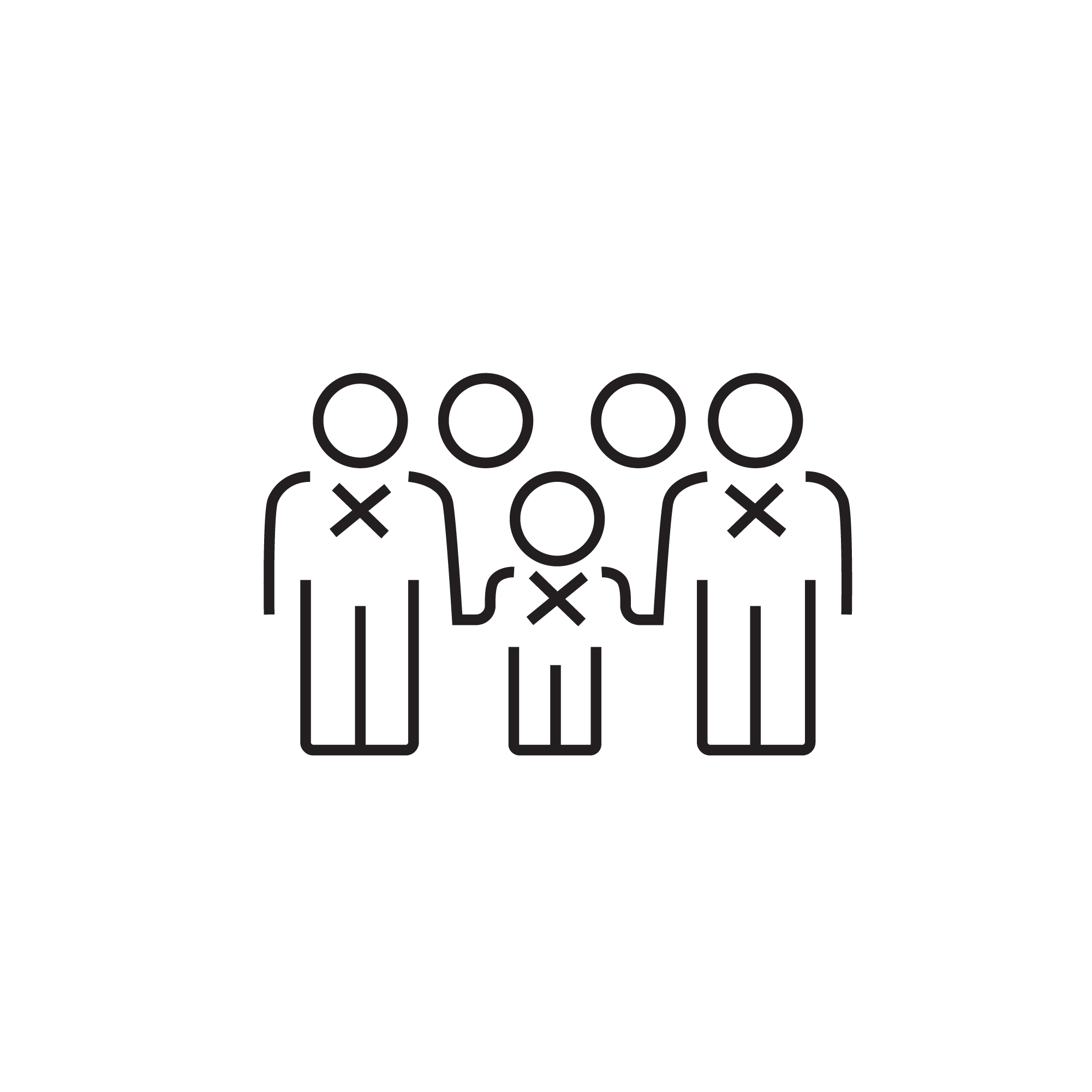 Kom og oplev, hvad det vil sige at være familiespejder. KFUM-Spejderne samler børn og forældre i et fællesskab, hvor vi forener sjove aktiviteter og ansvar.Familiespejderne hos KFUM-Spejderne i bynavn holder åbent hus d. xx/xx-2022 kl. xx:xx-xx:xx for interesserede børn i alderen 3-6 år og deres forældre, samt yngre og ældre søskende.I får en smagsprøve på spejderlivet, når vi sammen har fokus på natur, leg og oplevelser.
Familiespejder er til jer, som vil møde andre familier, få jord under neglene og prøve kræfter med mad over bål.Vi mødes hver 14. dag i weekenden og bruger formiddagen sammen.Tag jeres venne-familier under armen, og kom med til en hyggelig dag. Det er gratis og uden tilmelding, bare kom og vær med på adressen:Pressekontakt: navn, telefonnummer og mailVedhæft billede